Rapport de mission conjointe de la mise à jour du contexte humanitaire                                                  Axes : Runingu, Sange, Luberizi, Kigoma, Biriba, Kasambura, Bwegera en ZS de Ruzizi.Période : du 01 au 10 Décembre 2020Recommandation formulées :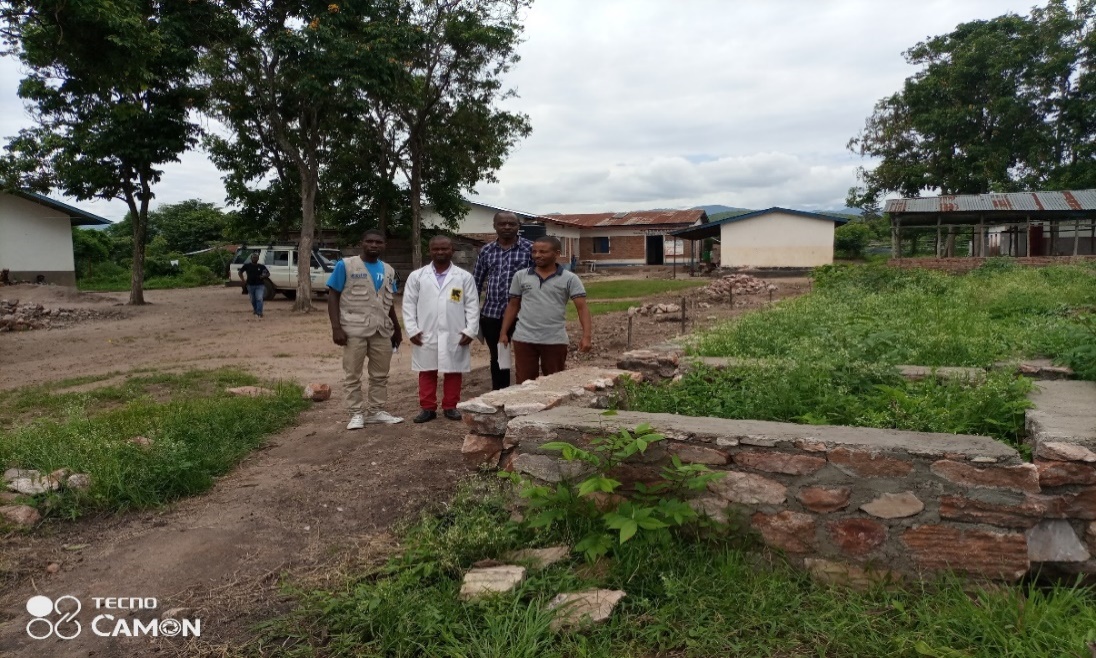 Image montrant une partie des missionnaires avec l’IT du CS LUBERIZI après entretien, devant la fondation inachevée du nouveau chantier initié par la communauté en faveur du CS. Bref rappel du contexteLes  Forces armées Congolaises  ont lancé depuis le 28 septembre des opérations militaires  dans les regions de Hauts plateaux d’Uvira et Lemera pour traquer les groupes armés nationaux et étrangers responsables des diverses exactions contre les populations civiles,  entrainant d’importantes vagues deplacement de population dans nombreux villages occupés. Selon les rapports des acteurs de protection, au cours de ces deux derniers mois, diverses  exactions ont été enregistrées dans la quasi-totalité des localités  situées au Nord-ouest et Sud-ouest des zones de santé de Lemera et des  Hauts-Plateaux  notamment  à Mahungubwe, Rudaga, Katala, Kanga, Ruseko, Kabere… A ce jour, les operations militaires menées dans les moyens et Hauts-plateaux de Lemera (Groupement Kigoma) ont contraint de dizaines de milliers de personnes civiles à abandonner leurs biens et maisons d’habitation pour trouver refuge dans les axes Marungu-Kahololo, Sange-Luberizi, Luberizi-Lemera-Mulenge, et Luvungi-Kamanyola, et seraient hebergées dans des familles d’accueille affectées par des vulnerabilités structrurelles. Cependant, d’autres personnes déplacées dépourvues des moyens de subsistance sont restées coincées dans la brousse où les conditions de vie sont précaires.Au regard du contexte sécuritaire dans la zone, la grande partie de ces personnes se sont déplacées plusieurs fois à différents endroits pour raison d’insécurité consécutive aux affrontements récurrents entre l’armée Congolaise et les groupes armés, mais aussi aux incursions sporadiques des individus en armes dans leurs villages. Pour l’heure, les besoins humanitaires de déplacés sont multiples et non-couverts en raison notamment des faibles capacités opérationnelles des acteurs humanitaires.C’est dans ce contexte précis que OCHA propose d’organiser une mission de mise à jour du contexte humanitaire dans les zones de santé de Hauts-Plateaux, Lemera et Ruzizi avec les partenaires humanitaires en prévision d’une réponse multisectorielle aux déplacés et retournés identifiés dans la région.Résultat de la mission : Situation sécuritaire :De manière générale, dans la plainede la Ruzizi la situation sécuritaire est relativement calme, toutefois une certaine volatilité lui reste toujours observable. Le dispositif sécuritaire implique le deploiyement de quelques éléments FARDC le long de la route sur l’axe KAWIZI-pont KAMANYOLA. Cependant, l’infériorité numérique de ces élements FARDC ne répond pas de manière satisfaisante au besoin sécuritaire de la population et des usagers de la route sur ce tronçon routier. Cela explique la rucerence  des opérations de braquages, vol des bétails, viol, enlevements. Signalons que la moyenne des opérations de braquages sur cet axe est de 3 par semaines.Retenons que les facteurs les plus remarquables de cette insécurité sur  cet axe sont entre autre : la porosité frantalière occasionnant des entrées et sorties des groupes armées etrangers tels que les FNL, RED TABARA, RNC, etc, la détentention illégales d’armes par les jeunes civiles du milieu, l’intéraction de certains civiles avec les groupes armés. Mouvement de population : Au cours de la mission de mise à jour du contexte humanitaire, en tant qu’équipe de collecte des données sur le terrain, outre l’observation directe à laquelle nous avons fait recours, nous avons eu le privillège d’entrer en contact avec les différentes personnalités de différentes entités dans toutes les zones concernées par notre mission. Ces personnes sont considérées commes des informateurs clés auprès de qui nous avons eu les information nécessaires relatives à la mission. Parmi ces informateurs nous pouvons citer  le chef de  groupement de Kamonyola, les Proviseurs de deux grandes écoles de Kanyola à savoir l’Institut KAYANGI, Lycée KAMANYOLA, le Vice-président des IDPs  de KAMANYOLA, la Sœur Réligieuse AG de l’HGR de KAMANYOLA, l’IT du CS de KATOGOTA, le Chef de la Cité de SANGE, l’AG de l’HRG de SANGE, le chef de localité MUTARULE, le MD du CH MUTARULE, l’IT du CS MUTARULE, Le chef de groupement ITARA/LUVUNGI à travers son secrétaire, le MD du CH Ste famille de Luvungi, le secrétataire de la S/Division de l’EPST Uvira II, l’IT du CS LUVUNGI II, le Chef de groupement GAKAMBA à Bwegera, le Chef de locatité de Bwegera, l’IT du CS BWEGERA, le Chef de Q uartier Adjoint NYAKABERE, l’ITA du PS Nyakabere II, l’IT du CS LUBERIZI, l’IT du Centre de santé NAZARENO de Sange, etc. Dans l’ensemble, la zone de santé de la plaine de la Ruzizi plus l’aire de santéde KAMANYOLA, compte une population de 196 277 habitants. Le nombre de ménages des IDPs qu’on y rencontre est de 901 et qui seraient arrivés  dans la zone selon différentes  vagues. Cependant, tellement que pour certaines localités, l’arrivée des IDPs est progressive, comme c’est le cas pour la cité de KAMANYOLA, d’autres ménages IDPs seraient dans le milieu mais  jusque là non identifiés. Signalons que la raison de ces déplacements est l’iée d’une part  à l’activisme des groupes armés Maï- Maï de différentes fractions et d’autre part à l’opération de traque par l’armée régulière  de divers groupes armés actifs dans la zone. La dernière vague de ces déplacements remonte à Octobre  2020 mais pour ceux qui se sont établis à KAMANYOLA, il faut mentionner que les mouvements sont  toujours en progressive arrivée et les milieux  de provenance sont généralement RURAMBO,BIJOMBO, MINEMBWE, Manamba, Kabere,Rugeje,Kahungwe,Kanga, Rwenena. Notons que la présence de ces IDPs dans les difféntes entités de la zone  est motivée  d’une part,  par  l’adaptation climatique et la disponibilité des l’space pour l’activité pastorale et d’autre part au caractère hospitalier caractéristique de la communauté hôte de certaines entités.Il sied de retenir toufois que certaines localités évaluées par notre équipe  constituent  tant une zone de déplacement que de Retour dont la majorité des autochtones font les mouvements de retour progressif  en provenance de la cité de Sange qui constitue la limite Ouest du groupement de Kigoma.Tableau synthétique pour le mouvement de populationSource : Autorités, locales, MCZ, MD, AG des HGR, CH, les  IT des CS & PS, chefs des groupements, des Cités, des localités,     SOCIV, Pasteurs, Préfets et Directeurs des différentes écoles, de dirréfentes localités de la plaine de la Ruzizi, ainsi que le rapport de l’ONG ARPS relatif à l’évaluation rapide sur le contexte humanitaire dans l’aire de santé de KIGOMA du 09 au 10/12/2020.Tableau détaillé avec périodicité sur les mouvement de populationsSource : Autirtés locales, différentes structures sanitaires, représentants des IDPs, la SOCIV.Besoins humanitaires : Sécurité alimentaire : Sur le  plan de la sécurité alimentaire, la population de la zone de santé de la plaine de la Ruzizi vit dans une situation alimentaire deplorable. Plus de 83% des ménages de la zone mangent une seule  fois par jour. Cette situation est beaucoup plus liée à trois grands facteurs dont :L’inaccessibilité de la quasi-totalité de la communauté d’accéder  à leurs champs pour l’activité agricole, ce qui du reste constitue l’activité principale de survie.Cette inaccessibilité est causée par l’activisme des forces armées qui créeent la terreur dans les endroits où sont situés les champs des paisibles citoyens qui, une fois pris le risque de s’y rendre, sont victimes soit d’enlevement, soit de viol et le cas echéant de mort atroce. Cela fait ainsi que les gens abandont leurs champs dont ils dépendent très largement les produits. L’arrivée des IDPs dans la communauté hôte : l’arrivée des IDPs dans la communauté est un aspect dont il faut également tenir compte dans l’analyse de l’insécurité aliment qui prévaut dans la plaine de la RUZIZI étant donnée que ceux-ci viennent dans une communauté qui qui, au départ est incapable de répondre à ses propres besoins alimentaires mais qui, en dépi de tout, elle doit subir le poid des besois alimentaire de toute une nouvelle communauté pour finalement se partager rien que le peu de nourriture qu’il y a.La présence dans le milieu, de la mosaique qui ravage les  cultures vivrères dont dépend la grande majorité de la population population. Abris/AME :Par rapport à l’abris et aux AME, force est de constater que dans cette zone les ménages sont dans une nécessité manifeste. Non seulement les ménages de la  communauté hôte sont sous équipés et vivent dans des abris aux conditions humaines déplorables mais aussi la plupart d’entre eux ont ont accueilli les ménages IDPs chez eux et ils sont obligés de se partager à la fois le même abris et les mêmes AME disponibles étant doné quecertains de ces IDPs, fuyant les hostilités et exactions dernière eux,  ont été contraints de quitter leurs maisons sans apporter avec eux quoi que ce soit, et pour certains cas, ont vu leurs maisons incendiées.Education : Au niveau de la sous division EPST Uvira II, le taux de fréquentation des élèves à l’école maternelle, primaires et secondaire est évalué à 112, 7 pourcent. L’effectif des élèves a fortement augmenté dans les écoles publique de l’Etat et conventionnées par le fait qu’au niveau de l’école primaire le gouvernement avait instauré le système de la gratuité. Au sens restreint, Le résultats  de présentes évaluations tiennent compte de la zone de santé de Ruzizi. Les localités que nous avons visitées sont : Luberizi, Mutarule, Nyakabere, Sange. Selon les autorités du secteur, il s’observe un problème de la promiscuité des enfants dans les salles de classes. Les raisons les plus évoquées sont entre autre les inondations qui ont attaquées la zone, occasionnant la destruction voir la fermeture de certaines écoles (Collège Nakihinga situé dans la localité de Nyakabere). Par ailleurs, l’instauration de la gratuité de l’enseignement primaire serait également la raison d’un grand nombre d’enfants au sein des écoles.L’ensemble des besoins exprimés sont entre autre : - Construction des écoles et équipement en fourniture et matériels scolaires -  Disponibilité des kits de lutte contre le COVID-19 -  Doter les écoles des kits pour la protection COVID 19 et organiser les sensibilisations au sein des écoles sur le COVID - Organiser la réintégration scolaire des enfants déplacés hors système scolaire- Construire/réhabiliter des infrastructures hygiéniques (Toilette)  - Doter les élèves et enseignants des kits scolaires - Approvisionner les écoles en manuels, fournitures scolaires, matériels didactiques et récréatifs, mobiliers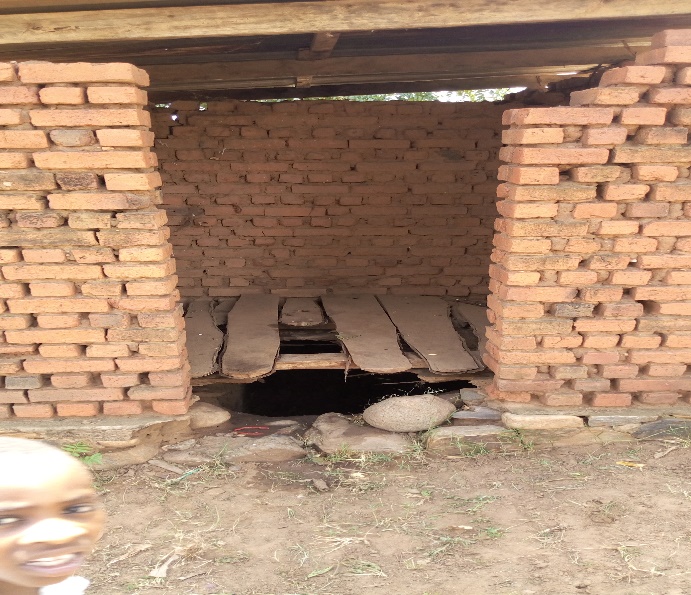 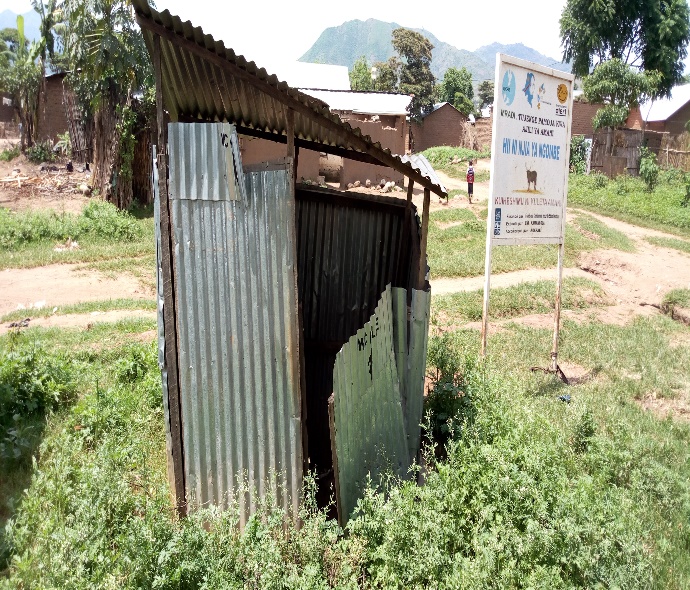 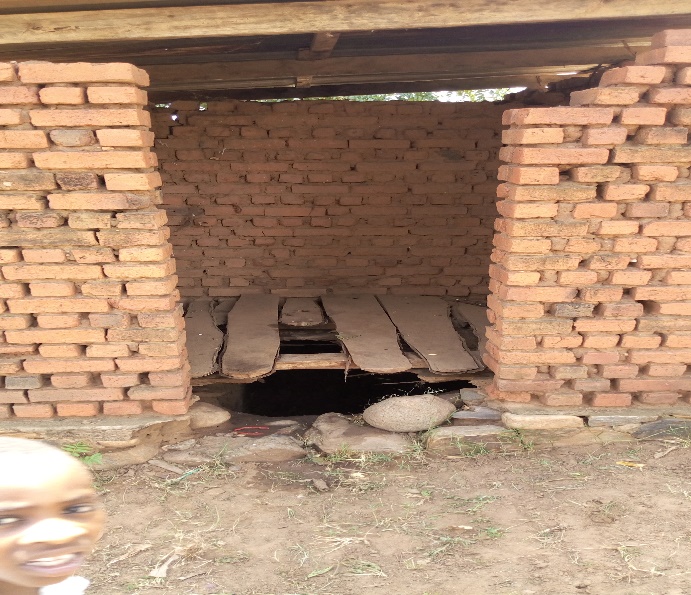 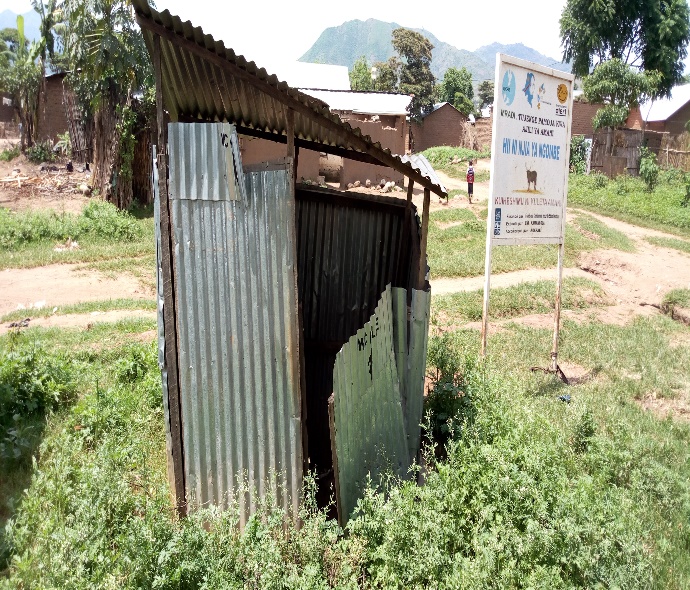 Image présentant l’état des certaines  toilettes scolaires dans la zone de santé de  la plaine de la Ruzizi.Santé : Pour les soins de santé primaires, 100% de toutes les structutres sanitaires visitées font payer les soins à tous les patients sans exception aucune et ce à la base d’un tarif négocié. Etant donné que les structures sanitaires ne bénéficient pas d’appui de la part des ONG, elles exercent leurs activités sur base d’autofinancement. Cela cause souvent d’interruption en fourniture d’intrants médicaux, le manque des matériels des soins et le mauvais état des batiments.Ce payement des  frais des soins par la communauté qui, compte tenu de niveau de vulnérabilité de la plus part de ses membres, certains  arrivent à passer parfois deux mois au sein des structures de santé même après avoir trouvé gurison pour la simple raison qu’ils doivent chercher comment réunir l’argent pour regler leurs factures de soins. Cette incapacité de supporter les frais de soins médicaux pousse même certains à développer une retissence à se rendre dans des structures de santé pour s’y faire soigner même quand la situation les y containt, ce qui est à la base même de déccès qui aurait pu être évités  s’ils se rendaient aux soins. C’est le cas pour la communauté des Pygmés dont, en dépit des multiples sensibilisations, leurs femmes ont toujours difficile à se rendre à la maternité pour les accouchements car craignant la facture qui leur sera imposée au bout de compte, et perdent ainsi souvent leurs nouveaux-nés juste au moment de l’accouchement. Nutrition : Pour le cas de  la malnutrition, au moins 85% d’interviwés disent n’avoir aucun appui de la part d’aucune organisation humanitaire et pour cela, ils ne s’occupent que de cas de malnutrition MAM et réfèrent les cas de MAS ailleurs compte tenu du manque d’intrants. Il est capital de mentionner que pour les cas de MAS, il y aurait beaucoup dans presque toutes les entités où nous avons été mais qui restent méconnus des agents sanitaire étant donné que depuis le désengagement des partenaires dans ce volet, tous les cas de MAS ne se présentent presque plus dans des structures.Wash : L’accès à l’eau,une denrée vitales constitue un besoin criant pour plus de 95% des toutes les localité où nous avons effectué notre mission d’évaluation car seule la localité de NYAKABERE a un nombre suffisant des bornes fontainte pour le besoin en eau de la communauté. Le  besoin en cette denrée est lié soit à l’insuffisance des robinets et/ou bornes fontaines soit à leur état défectueux, au mauvais aménagement des sites. Cette carrence serait même à la base de certains incidents de ptotection dans la communauté.Protection :Protection générale : Le phénomène les plus terrifiant dans cette zone est surtout les enlevements des personnes avec payement des rançons pour leur libération ; les viols, les assassinats ciblés des paisibles citoyens, la chasse des personnes présumées sorcières.Protection de l’enfant : Il s’observe dans la zone  un phénomène d’utilisation  des enfants comme eclaireures par certains groupes armées, les bandits armés, pour leur permettre de commetre des incidents de braquage et/ou enlevement. Il sied également de signaler que certains enfants sont utilisés dans  les activités pastorales et dans les  carrières de briqueterie au détriment  de leurs scolarisation.D’autres sont aussi soumis à des travaux champetres juste après les heures des cours et parfois même avant, comme le montre ci-dessous  l’image  prise à distance par les missionaires, d’un enfant fille en uniforme scolaire en plein travail du champ dans le village Nyakabere vers 10h°°.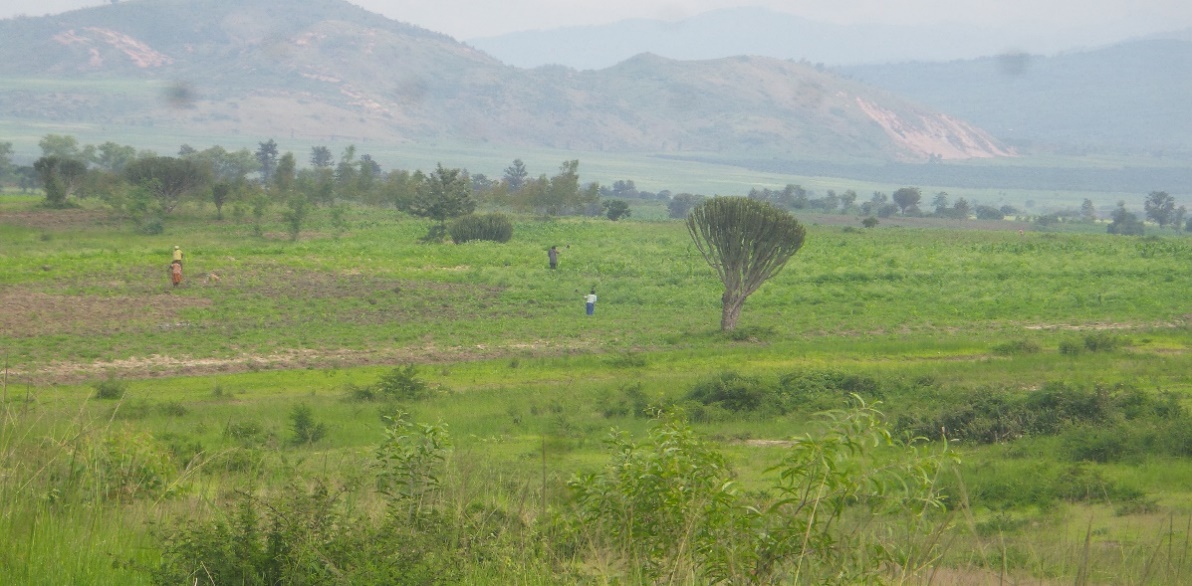 Image montrant un enfant fille en uniforme scolaire en train d’efectuer le labour avec d’autres personnes  pendant les heures des cours dans la localité  NYAKABERE. Présence des acteurs humanitaires :Nous rencontrons dans la zone de santé de la plaine de la Ruzizi, un nombre important des acteurs humanitaires tels que : AVSI,INTERSOS,CEDIER,Groupe Milima, PAM et ses partenairesdans son programme P4P, ZOA et ses partenaires, USAID, BUCOP, Fondantion Panzi, etc. Toutefois, il faut signaler que pour la plupart de ces organisations, les interventions ne sont pas axé sur les besoins  des IDPs.Liste de contacts :N°Recommandations  Responsable  Echéance 01Une assistance  en AME, abris,vivres et en Cash aux ménages des IDPs et certains résidents plus vulnérables s’avère indispensable pour soulager tant soit peu leur niveau de nécessité au regard de leur degré de vulnérabilité.UNHCR, PAM,ACTED, AVSI, FAO,UNICEFTrès urgent02Un appui aux strctures sanitaires en intrants médicaux, la prise en charge des soins  ainsi que la réhabilitation des locaux dans diférentes structures, selons les spécificités, telles  qu’identifiées dans la zone, s’avère un besoins prioritaire pour renforcer la capacité de celles-ci de répondre aux besoins sanitaires de leurs communautés.  PIN, USAIDUrgent  03La réhabilitation et/ou construction des certaines écoles et/ou toilettes  dans la zone, et leur fourniture en dispositifs de prévention contre le COVID-19, s’avère impérieuse pour,  d’une part  prévenir les dégats matériels et humains, et d’autre part favoriser les bonnes conditions d’enseignement aux enfants.  SAVE THE CHILDREN, UNICEF,CEDIERUrgent 04Fournir une quantité suffisante de l’eau à la communauté par l’acroissement du nombre des bornes fontaines dans les différentes localités pour prévenir les maladies.UNICEF, IRCUrgent05Lutter pour la promotion de la cohabitation et coexistence pacifique inter-communautaire et inter-ethnique pour la pacification de la zone. UNHCR, INTERSOS, Urgent 06Fourniture à la communauté les semences agricoles resistantant à la mosaique des plantes, une des sources importantes de pénurie alimentaire dans la zone. FAO,WFPUrgentN°LocalitéNombre Population AutochtoneNombre Ménages AutochtoneNombre IDPsNombre IDPsPopulation actuelleMénages actuelsPression démographique en %N°LocalitéNombre Population AutochtoneNombre Ménages AutochtonePersonnesMénagesPopulation actuelleMénages actuelsPression démographique en %1NYAKABERE2 8754115811353 45654632,80%2LUBERIZI16 13023044117916 5412 3833,40%3MUTARULE34 00056672146934 2145 7361,20%4SANGE60 36310 05364815861 01110 2111,50%5RUNINGU12 17520293531075 5768525,20%6KIGOMA938220270451 20826520,40%7RUKOBERO942140280471 22218733,50%8KAGIMBU38980100174899721,20%9KANGA7262002504297624221%TOTAL POUR RUZIZITOTAL POUR RUZIZI128 53821 1043107699124 69320 519STATISTIQUE  POUR  L'AIRE  DE SANTE DE KAMANYOLA DANS LA ZONE  DE SANTE  DE  NYANGEZISTATISTIQUE  POUR  L'AIRE  DE SANTE DE KAMANYOLA DANS LA ZONE  DE SANTE  DE  NYANGEZISTATISTIQUE  POUR  L'AIRE  DE SANTE DE KAMANYOLA DANS LA ZONE  DE SANTE  DE  NYANGEZISTATISTIQUE  POUR  L'AIRE  DE SANTE DE KAMANYOLA DANS LA ZONE  DE SANTE  DE  NYANGEZISTATISTIQUE  POUR  L'AIRE  DE SANTE DE KAMANYOLA DANS LA ZONE  DE SANTE  DE  NYANGEZISTATISTIQUE  POUR  L'AIRE  DE SANTE DE KAMANYOLA DANS LA ZONE  DE SANTE  DE  NYANGEZISTATISTIQUE  POUR  L'AIRE  DE SANTE DE KAMANYOLA DANS LA ZONE  DE SANTE  DE  NYANGEZISTATISTIQUE  POUR  L'AIRE  DE SANTE DE KAMANYOLA DANS LA ZONE  DE SANTE  DE  NYANGEZISTATISTIQUE  POUR  L'AIRE  DE SANTE DE KAMANYOLA DANS LA ZONE  DE SANTE  DE  NYANGEZI1KAMANYOLA67 7399 67795320268 6929 8792%TOTAL GENERALTOTAL GENERAL196 27730 7814 060901193 38530 398STATUTSLIEU DE PROVENANCEPERIODICITELOCALITECAUSES/MOTIFS DE DEPLACEMENTNOMBRE DE MENAGESPDIsKanga,Rugeje,Kabere,Manamba,KahungweDe Aout à Octobre 2020NYAKABERETraques des GA par les FARDC135PDIsRwenena,Kibirizi, KahandaDe Juillet  à Octobre 2020LUBERIZIInsécurité liée aux incursions  des groupes armés Maï-Maï, traque des groupes armés Maï-Maï par les FARDC79PDIsRwenena,KibiriziDe Juillet  à Octobre 2020MUTARULEInsécurité liée aux incursions  des groupes armés Maï-Maï69PDIsKanga, Kahungwe,Rugeje, Rukobero.De Juillet  à Octobre 2020SANGETraque des groupes armés Maï-Maï par les FARDC158PDIsMushule, Kagogo,Kalazi, Kyamafunu.Juillet-OctobreRUNINGUAffrontement entre groupes arrmés à la suite des conflits armés inter-communautaires, Traques des GA par les FARDC107PDIs/RetournésKanga, Kahungwe,Rugeje (IDPs); Sange  (Retournés)Septembre 2020 à nos joursKIGOMATraque des groupes armés Maï-Maï par les FARDC45PDIs/RetournésSange et ses environs (Retournés)Septembre 2020 à nos joursRUKOBEROTraque des groupes armés Maï-Maï par les FARDC, affrontements entre les IMBONERAKURE et les RED TABARA47PDIs/RetournésSange et ses environs (Retournés)Septembre 2020 à nos joursKAGIMBUTraque des groupes armés Maï-Maï par les FARDC, affrontements entre les IMBONERAKURE et les RED TABARA17PDIs/RetournésRugeje, Kahungwe (IDPs) ;  Sange & Kigoma (Retournés)Septembre 2020 à nos joursKANGATraque des groupes armés Maï-Maï par les FARDC, affrontements entre les IMBONERAKURE et les RED TABARA42KAMANYOLAKAMANYOLAKAMANYOLAKAMANYOLAKAMANYOLAKAMANYOLAPDIsRurambo,Bijombo,MinembweJuin-Novembre KAMANYOLAAffrontement entre groupes amrmés à la suite des conflits armés inter-communautaires, Traques des GA par les FARDC202TOTAL MENAGES IDPs/RETOURNESTOTAL MENAGES IDPs/RETOURNESTOTAL MENAGES IDPs/RETOURNESTOTAL MENAGES IDPs/RETOURNES901Aire de santéTendance Mois d'Octobre 2020Tendance Mois d'Octobre 2020Tendance Mois de Novembre 2020Tendance Mois de Novembre 2020Aire de santéMASMAMMASMAMKATOGOTA41253BWEGERA3618LUBERIZI23125MUTARULE15040SANGE3024LUVUNGI20048KAMANYOLA217N°Structure                           Représentée par          Sexe        Fonction                     Téléphone                       Lieu de provenanceStructure                           Représentée par          Sexe        Fonction                     Téléphone                       Lieu de provenanceStructure                           Représentée par          Sexe        Fonction                     Téléphone                       Lieu de provenanceStructure                           Représentée par          Sexe        Fonction                     Téléphone                       Lieu de provenanceStructure                           Représentée par          Sexe        Fonction                     Téléphone                       Lieu de provenanceStructure                           Représentée par          Sexe        Fonction                     Téléphone                       Lieu de provenanceMembres de la missionMembres de la missionMembres de la missionMembres de la missionMembres de la missionMembres de la missionMembres de la mission01INTERSOSMe Adolphe DUNIAMOFF. PROT0812068288Uvira02SAVE THE CHILDENGray MXXXXXXXXXXXX0993176463Uvira03AVSIBienvenu Tony,MResp. M & E0999062257Uvira04AVSIMardochée KALAMOMAss. M & E0991913847Uvira05TPOYUNUSI NYANDINDAMSuperv Terrain0999442499Uvira06CEDIERArmel RUTEBEZAMChef/Programmes0972002270Uvira07GROUPE MILIMANKUNDIMANA BASABMAgronome0998863611UviraPersonnes contactéesPersonnes contactéesPersonnes contactéesPersonnes contactéesPersonnes contactéesPersonnes contactéesPersonnes contactéesZone de santé de LemeraZone de santé de LemeraZone de santé de LemeraZone de santé de LemeraZone de santé de LemeraZone de santé de LemeraZone de santé de Lemera01Localité MUGULESebastien MChef de localité0991494195MUGULE02C.S.  KATALAMbirize KAVINDAZIMInfirmier Titul.0970779774KATALA03P.S. KIDOTIMASIMANGO MBATAMI.T0995426001KIDOTI04BCZIBRAHIM MAG0970249582LEMERA05Bureau ChefferieBaluhire AmosMSecrétaireXXXXXXXXXXXXXLEMERA06SOCIVNDAHEBA INNOCENTMPrésident0994928088LEMERA07IDPsBARAKA KASOMEMPrésident0995494831LEMERA08Chefferie BafuliruBIJIMUNGU ChristianMAgronome 0971002080LEMERA09EPSTMUSEBAMConseiller0993510554LEMERA10Localité RUBANGAMAJAGIRO LUKALANGAMChef de localité0993510615RUBANGA11Institut KAGWENENAMEGABEMPréfet09713112784RUBANGA12CS. NARUNANGA MATABISHI RUNYERERAMIT0975421504RUBANGA13Inst. MUNYOVWEBAKUNDE DelphinMPréfet0995495610NYAMUTIRI14Bureau LocalitéRuhungo BarnabasMSecrétaire0970685050NYAMUTIRIZone de santé Plaine de la RuziziZone de santé Plaine de la RuziziZone de santé Plaine de la RuziziZone de santé Plaine de la RuziziZone de santé Plaine de la RuziziZone de santé Plaine de la RuziziZone de santé Plaine de la Ruzizi15Bureau ITARABAHIZI CANADAMSecrétaire0977481381LUVUNGI16CH Ste FamilleCS 8ème CEPACDr Olivier BAKENGAKANYEGERE MMMDIT09705038360993358860LUVUNGILUVUNGI17Sous Div. EPST UV IIBARUANI MSecrétaire0975833341LUVUNGI18CS.LUVUNGI IIKANYERE BAKONGAMIT0993358860LUVUNGI19NYAKABERE IIXXXXXXXXXXXXXXXXXXXXXXXXXXXXXXXXXXXXXXXXXXXXXXXXXXXX20PS NYAKABERE EtatBAZIRA KIZUNGUMITA097375862NYAKABERE II21Localité MUTARULESAIDI RUSAGARAMChef de Localité0993415315MUTARULE22CH MUTARULEDr BARAKAMMD0993340942MUTARULE23Cité de SANGEFARAJA MAHANO.MChef de Cité 0994459361SANGE24Bureau Groupement KAMANYOLA Papy FrançoisMChef groupement0993654429KAMANYOLA25IDPsNSABIKUNDAMV-Président 0973669786KAMANYOLA26Int. KAYANGIBAHATI Jean de DieuMProviseur0997159221KAMANYOLA27Lycée KAMANYOLAMProviseur0994257518KAMANYOLA28HGR KAMANYOLASœur BAHATI ALICEFAG0977998422KAMANYOLA29CS. KATOGOTA Eric BYAMUNGUMITA0978213197KATOGOTA30CS. BWEGERAMAGUMU GAKIRAMIT0970623741BWEGERA31Bureau du groupement KAKAMBASOKO BENEMAYELEMChef de groupement XXXXXXXXXXXXXBWEGERA32Localité BWEGERARICHARD RUDUGUMChef de localité0975848312BWEGERA33CS LUBERIZIJUSTINMIT 0972188571LUBERIZI34NAZARENOJACQUESMIT0895597155SANGEPersonnes contactéesPersonnes contactéesPersonnes contactéesPersonnes contactéesPersonnes contactéesPersonnes contactéesPersonnes contactéesZone de santé Hauts PlateauxZone de santé Hauts PlateauxZone de santé Hauts PlateauxZone de santé Hauts PlateauxZone de santé Hauts PlateauxZone de santé Hauts PlateauxZone de santé Hauts Plateaux33CS RUBUGAMEPE MESHE MIT 0814698927RUBUGA 34CS KITEMBEVEIKOMIT  0818884939KITEMBE 35CS KAHOLOLOLWAMBO KAMULETAMIT0820588630KAHOLOLO36CS KITOGAFELIXMIT0819152581KITOGA 37EBEN EZERWALOMONAMsup0812148356MARUNGU38Chef de villageSEGITONA NoeMChef de village RASMARUNGU 39Chef de village Budito GakangaMChef de village RASKAHOLOLO40Chef  de village BYAMUNGU NYUMU IIIMChef de village  RASKITEMBE II41IDPsVENESIYA TWIKAFChef de ménage IDPsRASKITEMBE42IDPsAIMEE THERESEFChef de ménage IDPsRASKITEMBE43IDPsTUMAINI MBONDWAFChef de ménage IDPsRASKITEMBE44IDPsAPOLINE NALUGEZIFChef de ménage IDPsRASKITEMBE